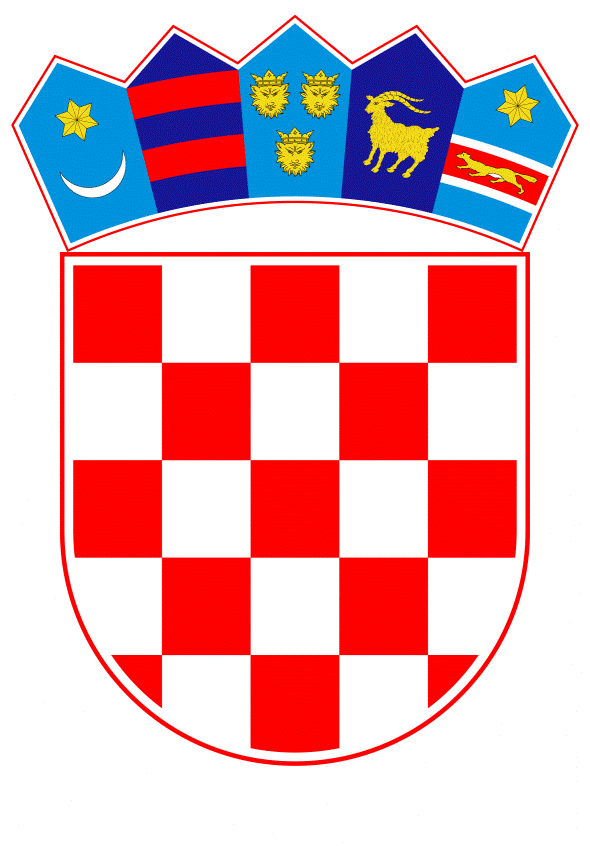 VLADA REPUBLIKE HRVATSKEZagreb, 9. ožujka 2022.______________________________________________________________________________________________________________________________________________________________________________________________________________________________Banski dvori | Trg Sv. Marka 2 | 10000 Zagreb | tel. 01 4569 222 | vlada.gov.hrPRIJEDLOGNa temelju članka 8. i članka 31. stavka 2. Zakona o Vladi Republike Hrvatske („Narodne novine“, br. 150/11., 119/14., 93/16. i 116/18.), Vlada Republike Hrvatske je na sjednici održanoj _____________ donijelaO D L U K Uo isplati jednokratnog novčanog primanja korisnicima mirovine radi ublažavanja posljedica porasta cijena energenataI.Ovom Odlukom uređuje se isplata jednokratnog novčanog primanja korisnicima mirovine ostvarene u Republici Hrvatskoj u obveznom mirovinskom osiguranju koji imaju prebivalište u Republici Hrvatskoj radi ublažavanja posljedica porasta cijena energenata, u iznosima i pod uvjetima koji se uređuju ovom Odlukom. II.Jednokratno novčano primanje iz točke I. ove Odluke isplatit će se korisnicima mirovine iz obveznog mirovinskog osiguranja, zatečenima u isplati mirovine za mjesec ožujak 2022. godine, ako im ukupno mjesečno mirovinsko primanje isplaćeno u Republici Hrvatskoj za mjesec ožujak 2022. godine ne prelazi iznos od 4.000,00 kuna i koji nisu zaposleni, odnosno ne obavljaju djelatnost na temelju koje postoji obveza osiguranja.U ukupno mirovinsko primanje iz stavka 1. ove točke uračunava se iznos mirovine iz obveznog mirovinskog osiguranja, iznos dokupljene mirovine čija je isplata preuzeta prema Zakonu o nastavku isplate dokupljenih mirovina („Narodne novine“, broj 130/17.) i drugi dodatci koji se isplaćuju uz mirovinu, osim naknade zbog tjelesnog oštećenja i doplatka za pomoć i njegu.	Iznos jednokratnog novčanog primanja korisnicima mirovine iz stavka 1. ove točke određuje se na sljedeći način:III.Korisnicima mirovine iz točke I. ove Odluke, kojima se uz mirovinu ostvarenu u Republici Hrvatskoj isplaćuje i mirovina iz država s kojima Republika Hrvatska ima sklopljen međunarodni ugovor o socijalnom osiguranju ili koje primjenjuju uredbe Europske unije o koordinaciji sustava socijalne sigurnosti i kojima ukupno mirovinsko primanje ostvareno u Republici Hrvatskoj i u inozemstvu ne prelazi neto iznos od 4.000,00 kuna, jednokratno novčano primanje isplatit će se u skladu s točkom II. ove Odluke pod uvjetom da dostave dokaz o neto iznosu inozemne mirovine za mjesec ožujak 2022. godine.Korisnici mirovine iz stavka 1. ove točke obvezni su Hrvatskom zavodu za mirovinsko osiguranje do 30. lipnja 2022. dostaviti dokaz o iznosu mirovine koju je isplatio inozemni nositelj osiguranja radi isplate jednokratnog novčanog primanja u skladu s točkom II. ove Odluke.Iznos neto mjesečne mirovine koji korisnik prima u valuti na teret inozemnog nositelja socijalnog osiguranja preračunat će se u kunsku vrijednost po srednjem tečaju Hrvatske narodne banke važećem na dan 31. ožujka 2022.IV.Ako korisnici obiteljske mirovine žive odvojeno, svakoj skupini korisnika podijeljene obiteljske mirovine isplata jednokratnog novčanog primanja pripada uz uvjete i u iznosu određenom prema točki II. ove Odluke.V.Jednokratno novčano primanje pripada i korisnicima kojima su postupci ostvarivanja prava na mirovinu u tijeku, a priznato im je pravo na isplatu mirovine na dan 31. ožujka 2022. ili ranije te su zatečeni u isplati na dan 15. lipnja 2022. Jednokratno novčano primanje u skladu s ovom Odlukom isplatit će se najkasnije u mjesecu svibnju 2022. godine, a korisnicima iz stavka 1. ove točke i točke III. ove Odluke najkasnije u mjesecu srpnju 2022. godine. VI.Ako se naknadno utvrdi nepripadnost prava na isplatu mirovine, korisnik je dužan vratiti isplaćeno jednokratno novčano primanje. VII.Jednokratno novčano primanje ne smatra se dohotkom sukladno članku 8. stavku 2. točki 7. Zakona o porezu na dohodak („Narodne novine“, br. 5/16., 106/18., 121/19., 32/20. i 138/20.) te nije prihod u smislu članka 14.c Zakona o dobrovoljnom zdravstvenom osiguranju (Narodne novine, br. 85/06., 150/08., 71/10., 53/20. i 120/21.).Jednokratno novčano primanje ne može biti predmet ovrhe.VIII.Sredstva za provedbu ove Odluke osigurana su u državnom proračunu Republike Hrvatske.IX.Za provedbu ove Odluke zadužuje se Hrvatski zavod za mirovinsko osiguranje.X.Ova Odluka objavit će se u „Narodnim novinama“, a stupa na snagu 1. travnja 2022.KLASA:URBROJ:Zagreb, ____________PREDSJEDNIKmr. sc. Andrej PlenkovićO B R A Z L O Ž E NJ EKako bi se ublažile posljedice porasta cijena energenata, ovom Odlukom predlaže se isplata jednokratnog novčanog primanja za korisnike mirovine iz obveznog mirovinskog osiguranja s prebivalištem u Republici Hrvatskoj zatečenim u isplati mirovine za mjesec ožujak 2022. godine, ako im ukupno mjesečno primanje isplaćeno u RH za mjesec ožujak 2022. ne prelazi 4.000, 00 kuna i nisu zaposleni, odnosno ne obavljanju djelatnost na temelju koje postoji obveza osiguranja.Posebno se navode sva mirovinska primanja koja se računaju u spomenuti limit, dokupljena mirovina čija je isplata preuzeta prema Zakonu o nastavku isplate dokupljenih mirovina te drugi dodatci (primjerice zaštitni dodatak priznat prema propisima do 31. prosinca 1998. i sl.) koji se isplaćuju uz mirovinu, osim naknade zbog tjelesnog oštećenja i doplatka za pomoć i njegu koji se ostvaruje u mirovinskom sustavu prema ranije važećim propisima.Jednokratno novčano primanje isplatit će se korisnicima mirovine u iznosu koji se određuje na sljedeći način. Korisnicima mirovine do 1.500,00 kuna pripada iznos jednokratnog novčanog primanja u iznosu od 1.200,00 kuna, korisnicima mirovine od 1.500,01 do 2.000,00 kuna pripada iznos jednokratnog novčanog primanja u iznosu od 900,00 kuna, korisnicima mirovine od 2.000,01 do 3.000,00 kuna pripada iznos jednokratnog novčanog primanja u iznosu od 600,00 kuna i korisnicima mirovine od 3.001,00 do 4.000,00 kuna pripada iznos jednokratnog novčanog primanja u iznosu od 400,00 kuna. Jednokratno novčano primanje isplatit će se i korisnicima mirovine koji uz mirovinu iz hrvatskog mirovinskog osiguranja, neovisno o tome je li im je mirovina priznata samo temeljem mirovinskog staža navršenog u Republici Hrvatskoj, tzv. samostalna mirovina ili zbrajanjem staža iz inozemstva, tzv. razmjerna mirovina, primaju i mirovinu iz država s kojom Republika Hrvatska ima sklopljen međunarodni ugovor o socijalnom osiguranju ili u kojima se primjenjuju pravni propisi Europske unije. Tim korisnicima jednokratno novčano primanje isplatit će se pod uvjetom da do 30. lipnja 2022. dostave Hrvatskom zavodu za mirovinsko osiguranje dokaz o neto iznosu inozemne mirovine za mjesec ožujak 2022. godine i ukoliko im zbrojene mirovine ne prelaze iznos od 4.000,00 kuna. Iznos mjesečne mirovine koja je korisniku isplaćena u valuti iz inozemstva preračunat će se u kunsku vrijednost po srednjem tečaju Hrvatske narodne banke važećem na dan 31. ožujka 2022., a s obzirom na različite porezne tretmane inozemnih mirovina, ista će se uračunavati u neto iznosu.  Isplata jednokratnog novčanog primanja izvršit će se najkasnije u svibnju 2022. godine. Korisnicima kojima rješenje o pravu na mirovinu, s datumom priznanja prava i isplate mirovine 31. ožujka 2022. i raniji, bude doneseno naknadno te su zatečeni u isplati na dan 15. lipnja 2022. i korisnicima iz točke III. isplata će se izvršiti najkasnije u srpnju 2022. godine.Jednokratno novčano primanje izuzeto je od ovrhe, a sukladno članku 8. stavku 2. točki 7. Zakona o porezu na dohodak ne smatra se dohotkom te ne podliježe oporezivanju. Jednokratno novčano primanje isplaćeno korisnicima mirovine neće se uračunavati u prihodovni cenzus za oslobođenje od plaćanja premije dopunskog zdravstvenog osiguranja.  Sredstva za provedbu ove Odluke osiguravaju se u državnom proračunu Republike Hrvatske, a Hrvatski zavod za mirovinsko osiguranje zadužen je za provedbu iste. 	Odluka će stupiti na snagu 1. travnja 2022. godine.Predlagatelj:Ministarstvo rada, mirovinskoga sustava, obitelji i socijalne politikePredmet:Prijedlog odluke o isplati jednokratnog novčanog primanja korisnicima mirovine radi ublažavanja posljedica porasta cijena energenataIznos ukupnog mirovinskog primanjaIznos jednokratnog novčanog primanjado 1.500,00 kuna1.200,00 kunaod 1.500,01 do 2.000,00 kuna900,00 kunaod 2.000,01 do 3.000,00 kuna600,00 kunaod 3.000,01 do 4.000,00 kuna400,00 kuna